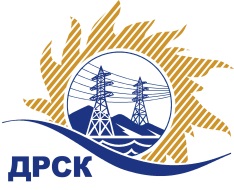 Акционерное Общество«Дальневосточная распределительная сетевая  компания»Протокол заседания Закупочной комиссии по вскрытию поступивших конвертовг. БлаговещенскСпособ и предмет закупки: открытый электронный запрос предложений  на право заключения Договора на поставку «Расходные материалы и комплектующие для ИТ ПЭС», закупка 1253  ГКПЗ 2016 г.ПРИСУТСТВОВАЛИ:  члены  постоянно действующей Закупочной комиссии АО «ДРСК» 2 уровняИнформация о результатах вскрытия конвертов:В адрес Организатора закупки поступили 4 (четыре) Заявки на участие в закупке, конверты с которыми были размещены в электронном виде на Торговой площадке Системы www.b2b-energo.ru.Вскрытие конвертов было осуществлено в электронном сейфе Организатора закупки на Торговой площадке Системы www.b2b-energo.ru. автоматически.Дата и время начала процедуры вскрытия конвертов с заявками участников: 11:48 (время московское) 23.06.2016 г.Место проведения процедуры вскрытия конвертов с заявками участников: Торговая площадка Системы www.b2b-energo.ruВ конвертах обнаружены заявки следующих участников:Ответственный секретарь Закупочной комиссии 2 уровня АО «ДРСК»	М.Г. ЕлисееваТ.В. Коротаева(4162) 397-205№ 572/ИТ-В23.06.2016№п/пНаименование Участника закупки и его адресЦена заявки на участие в закупке1ООО "АКВАРЗ ГРУПП" (690039, Россия, Приморский край, г. Владивосток, ул. Енисейская, д. 32)Заявка: подана 22.06.2016 в 11:18
Цена договора (планируемый объем услуг и материалов на период действия договора) 1 478 991,52 руб. без учета НДССуммарная стоимость единичных расценок предлагаемой продукции:607 600,00 руб. без учета НДС (716 968,00 руб. с учетом  НДС) 2ООО "ПИРАМИДА" (690091, Россия, Приморский край, г. Владивосток, ул. Уборевича, д. 20, корп. А)Заявка: подана 22.06.2016 в 11:02
Цена договора (планируемый объем услуг и материалов на период действия договора) 1 478 991,52 руб. без учета НДССуммарная стоимость единичных расценок предлагаемой продукции:608 955,08 руб. без учета НДС (718 567,00 руб. с учетом НДС) 3ООО "Битроникс" (690039, Приморский край, г. Владивосток, ул. Русская, д. 11, оф. 44)Заявка, подана 22.06.2016 в 10:54
Цена договора (планируемый объем услуг и материалов на период действия договора) 1 478 991,52 руб. без учета НДССуммарная стоимость единичных расценок предлагаемой продукции:609 427,97 руб. без учета НДС (719 125,00 руб. с учетом НДС) 4ООО "ИНФОМАТИКА" (690014, Приморский край, г. Владивосток, пр-кт Красного Знамени, дом № 111, кв. 47)Заявка, подана 22.06.2016 в 02:36
Цена договора (планируемый объем услуг и материалов на период действия договора) 1 478 991,52 руб. без учета НДССуммарная стоимость единичных расценок предлагаемой продукции:740 804,24 руб. без учета НДС (874 149,00 руб. с учетом НДС) 